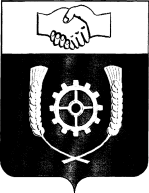      РОССИЙСКАЯ ФЕДЕРАЦИЯ                                    АДМИНИСТРАЦИЯ  МУНИЦИПАЛЬНОГО РАЙОНА               КЛЯВЛИНСКИЙ              Самарской области          ПОСТАНОВЛЕНИЕ          __02.12.2019  г.  №_  485__             О внесении изменений в Постановление Администрации муниципального района Клявлинский  от 22.08.2019г. № 301 «Об утверждении положения о порядке сноса зеленых насаждений и оплате компенсационной стоимости зеленых насаждений на территории муниципального района Клявлинский Самарской области»  Руководствуясь Градостроительным кодексом Российской Федерации, Федеральным законом от 10 января 2002 года № 7-ФЗ «Об охране окружающей среды», Федеральным законом от 14 марта 1995 г. № 33-ФЗ «Об особо охраняемых природных территориях», Федеральным законом от 6 октября 2003 года № 131-ФЗ «Об общих принципах организации местного самоуправления в Российской Федерации», Уставом муниципального района Клявлинский Самарской области, Администрация муниципального района Клявлинский, ПОСТАНОВЛЯЕТ:     1. Внести в Постановление Администрации муниципального района Клявлинский  от 22.08.2019г. № 301 «Об утверждении положения о порядке сноса зеленых насаждений и оплате компенсационной стоимости зеленых насаждений на территории муниципального района Клявлинский Самарской области» следующее изменение:1.1. Раздел 2 в Приложении № 3 к положению о порядке сноса зеленых насаждений и оплате компенсационной стоимости зеленых насаждений на территории муниципального района Клявлинский Самарской области изложить в следующей редакции:2. Расчет восстановительной стоимостиРасчет показателя восстановительной стоимости производится отдельно для следующих категорий зеленых насаждений:деревья;кустарники;газоны;цветники.2.2. Расчет восстановительной стоимости производится по следующей формуле:Св = Сп + Су х Кду,где:Св - восстановительная стоимость основных видов деревьев, кустарников, травянистой растительности, естественных растительных сообществ в муниципальном районе (в расчете на 1 дерево, 1 кустарник, 1 погонный метр живой изгороди, 1 кв. метр травянистой, лесной или иной растительности), т.е. сметная стоимость одного дерева (кустарника, м2 газона, м2 цветника) с учетом стоимости работ по посадке, стоимость посадочного материала и стоимость годового ухода;Сп – Сметная стоимость посадки 1 дерева, 1 кустарника, 1 погонного метра живой изгороди, 1 кв. метра травянистой, лесной и иной растительности  с комом земли размером 0,5х0,4м для деревьев с диаметром ствола 3см и более, и с комом земли размером 0,3х0,3м для кустарников и деревьев с диаметром ствола менее 3см, с учётом стоимости посадочного материала;Су – Стоимость годового ухода 1 дерева, 1 кустарника, 1 погонного метра живой изгороди, 1 кв. метра травянистой, лесной и иной растительности с комом земли размером 0,5х0,4м для деревьев с диаметром ствола 3см и более, и с комом земли размером 0,3х0,3м для кустарников и деревьев с диаметром ствола менее 3см.Сметная стоимость зеленых насаждений с учетом стоимости работ по посадке определяется исходя из базисного уровня цен 2001 года с применением Территориальных сметных нормативов по Самарской области с учетом НДС и индексов перехода в текущие цены. Стоимость неучтенных материалов определяется среднестатистической ценой по мониторинговым исследованиям. При отсутствии цен на конкретные виды древесно-кустарниковых пород используется стоимость биологически близких видов.Кду – Коэффициент отражающий длительность ухода за зелёным насаждением. При этом для кустарников, деревьев с диаметром ствола менее 3 см, газонов и цветников учитываются затраты по уходу в течение 2 сезонов (коэффициент = 2). Для деревьев используется следующая шкала коэффициентов в зависимости от диаметра ствола на высоте 1,3 метра:Таблица 2     2. Контроль за исполнением настоящего постановления возложить на        Руководителя Комитета по управлению муниципальным имуществом администрации муниципального района Клявлинский Самарской области Колесникова В.И.       3. Настоящее постановление вступает в силу со дня его принятия и распространяется на правоотношения, возникшие с 22.08.2019г.   Васильев А.М.Диаметр, см3 – 1010,1 – 2020,1 – 30Свыше 30Коэффициент3456Глава муниципального района Клявлинский                               И.Н. Соловьев 